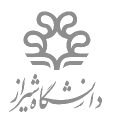 فرم درخواست کمک مدرس معاون آموزشی محترم دانشکده ...........علوم..............با سلاماحتراما برای درس .............................. گروه ...................... با کد درس .................................... برای نیمسال تحصیلی .......................................... آقای/خانم .................................... به شماره دانشجویی............................. با شماره موبایل .......................... بعنوان کمک مدرس انتخاب شده است. خواهشمند است مراتب جهت تایید و صدور نام کاربری به مرکز فناوری اطلاعات و ارتباطات اطلاع رسانی فرمایید.                                                                                                         نام استاد  .......................................                                                                                                                                      امضا    مرکز فناوری اطلاعات و ارتباطات دانشگاه شیراز با سلامدرخواست کمک مدرس استاد محترم جناب آقای/خانم ............................ برای درس ...........................گروه ............................ مورد تایید می باشد. خواهشمند است دستورات لازم را مبذول فرمایید.معاون آموزشی دانشکده ..................مهر و امضاتاریخفرم حتما  باید از طریق اتوماسیون اداری ارسال گردد.